MEDIENMITTEILUNG	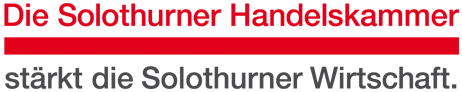 vom 4. Mai 2016142. Generalversammlung der Solothurner HandelskammerAm 4. Mai 2016 konnte Präsident Hans Kuhn im Parktheater in Grenchen rund 250 Mitglieder und Gäste aus Wirtschaft, Politik und Verwaltung zur 142. Generalversammlung der Solothurner Handelskammer begrüssen. Als Gastredner referierte Prof. Dr. Silvio Borner zum Thema „Welches Wachstum wollen wir?“. Musikalisch umrahmt wurde der Anlass von Daniela Simmons und Atilla Sereftug.In seiner Ansprache zur 142. Generalversammlung der Solothurner Handelskammer blickte Präsident Hans Kuhn noch einmal auf das schwierige Wirtschaftsjahr 2015 zurück. Die Aufhebung des Euro-Mindestkurses am 15. Januar stellte die Solothurner Wirtschaft vor grosse Herausforderungen und drückte auf die Wirtschaftsleistung als Ganzes. Viele Unternehmen, vor allem in der verarbeitenden Industrie, würden auch heute noch unter einem massiven Margendruck stehen.Freiheitliches Wirtschaftssystem erhaltenErfreulicherweise gäbe es aber auch Betriebe, die noch genügend finanzielle Mittel hätten oder aufbringen könnten. Nicht selten handle es sich dabei um spezialisierte und hoch innovative KMU, solid finanziert und mit einer langfristig angelegten Strategie. Oft seien die Geschäftsführer solcher Firmen besonders stark ihrem Unternehmen, seiner Tradition, seinem Ruf und seiner Zukunftsfähigkeit verpflichtet. Nicht selten zeichne diese Führungspersonen neben einer langfristigen Denkweise auch Demut und Bescheidenheit aus.Um unser erfolgreiches, freiheitliches Wirtschaftssystem erhalten zu können, sei die Pflege dieser Werte zentral. Würden sie in der Privatwirtschaft und in der öffentlichen Hand nicht eingehalten, würden am Ende alle darunter leiden. Neue Vorstandsmitglieder gewähltIm statutarischen Teil der Generalversammlung wurden mit Thomas Bucher (Alpiq AG, Olten) und André Seiler (Stebler Blech AG, Nunningen) zwei neue Mitglieder in den Vorstand gewählt. Zudem wurde mit Matthias Oswald (Galderma Spirig AG, Egerkingen) eine Ersatzwahl für Jane Melmuka (ehem. Galderma Spirig, Egerkingen) vorgenommen.Im Anschluss an die ordentlichen Traktanden referierte Prof. Dr. Silvio Borner zum Thema „Welches Wachstum wollen wir?“. Dabei analysierte er die zunehmenden Beschränkungen der Schweizer Marktwirtschaft und über die wichtigsten Herausforderungen der Schweiz aus volkswirtschaftlicher Sicht.Für die musikalische Umrahmung der Generalversammlung sorgten Daniela Simmons und Atilla Sereftug mit Evergreens, Classic, Jazz, Pop & Rock bis zu heutigen Hits.Auskünfte erteilt:Daniel Probst
Direktor Solothurner Handelskammer
T 032 626 24 24 I M 079 645 61 01